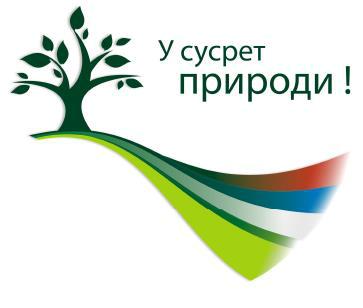 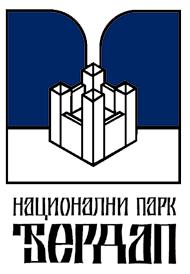 ЈП“НАЦИОНАЛНИ ПАРК ЂЕРДАП“Краља Петра I бр.14 а19220 Доњи МилановацТелефон: 030/215-0066www.npdjerdap.orgДеловодни број:Дана: 14.01.2019.годинеКОНКУРСНАДОКУМЕНТАЦИЈА– за јавну набавку добара –горива, моторног уља, антифриза и лож уља - гасног уља екстра лакоEVRO ELЈАВНА НАБАВКА У ОТВОРЕНОМ ПОСТУПКУБР. ЈНОП - 1/2019Рок за достављање понуда:	13.02.2019.године у 12:00 часоваОтварање понуда:	13.02.2019.године у 12:15 часовајануар 2019. годинеКонкурсна документација у отвореном поступку за ЈН бр.ЈНОП 1/2019	1/42На основу чл. 32. и 61. Закона о јавним набавкама („Службени гласник РС”, бр. 124/12, 14/15 и 68/15, у даљем тексту: ЗЈН), чл. 2. Правилника о обавезним елементима конкурсне документације у поступцима јавних набавки и начину доказивања испуњености услова („Службени гласник РС”, бр. 86/15), Одлуке о покретању поступка јавне набавке број ____ од 11.01.2019.године и Решења о образовању комисије за јавну набавку број ____ од 11.01.2019.године, припремљена је:КОНКУРСНА ДОКУМЕНТАЦИЈАу отвореном поступку за јавну набавку добара - горива, моторног уља, антифризалож уља - гасног уља екстра лако EVRO EL. ЈН бр. ЈНОП 1/2019Конкурсна документација садржи  42 стране:Конкурсна документација у отвореном поступку за ЈН бр.ЈНОП 1/2019	2/42ОПШТИ ПОДАЦИ О ЈАВНОЈ НАБАВЦИПодаци о наручиоцуНаручилац: Јавно предузеће ,,Национални парк Ђердап“Адреса:  ул. Краља Петра I 14a, 19 220 Доњи МилановацИнтернет страница: www.npdjerdap.orgВрста поступка јавне набавкеПредметна јавна набавка се спроводи у отвореном поступку, у складу са Законом и подзаконским актима којима се уређују јавне набавке.Предмет јавне набавкеПредмет јавне набавке бр. ЈНОП 1/2019 је набавка добара у отвореном поступку – за јавну набавку добара - горива, моторног уља, антифриза и лож уља – гасног уља екстра лако EVRO EL.Назив и ознака из општег речника набавке:горива – 09100000,моторна уља – 09211100,течности за хладњаке – 24961000,лож уље - 09135100.ПартијеПредмет јавне набавке није обликован по партијама.5. Циљ поступкаПоступак јавне набавке се спроводи ради закључења уговора о јавној набавци.Није у питању резервисана јавна набавка7. Не се спроводи електронска лицитација8. Контакт (лице или служба)Лице (или служба) за контакт: Радиша Цуцуловић, 064/8569257Е - mail адреса (или број факса): office@npdjerdap.org, факс: 030/590-877Конкурсна документација у отвореном поступку за ЈН бр.ЈНОП 1/2019	3/42ВРСТА, ТЕХНИЧКЕ КАРАКТЕРИСТИКЕ (СПЕЦИФИКАЦИЈЕ), КВАЛИТЕТ, КОЛИЧИНА И ОПИС ДОБАРА, РАДОВА ИЛИ УСЛУГА,НАЧИН СПРОВОЂЕЊА КОНТРОЛЕ И ОБЕЗБЕЂИВАЊАГАРАНЦИЈЕ КВАЛИТЕТА, РОК ИЗВРШЕЊА, МЕСТО ИЗВРШЕЊА ИЛИ ИСПОРУКЕ ДОБАРА, ЕВЕНТУАЛНЕ ДОДАТНЕ УСЛУГЕ И СЛ.Горивo, моторно уље и антифризТехничке карактеристикеПродавац гарантује квалитет испоручене робе одређен Правилником о техничким и другим захтевима за течна горива нафтног порекла (,,Сл. гласник РС“ бр. 111/2015 од 29.12.2015). ТНГ (течни нафтни гас) мора да задовољава све захтеве дефинисане Правилником о техничким и другим захтевима за течни нафтни гас (Сл. гласник РС број 97/10 од 21.12.2010.), Правилник о измени правилника о техничким и другим захтевима за течни нафтни гас (Сл. гласник РС број 123/2012 од 28.12.2012.) и Правилник о изменама и допунама правилника о техничким и другим захтевима за за течни нафтни гас (Сл. гласник РС 63/2013 од 19.07.2013).Посебни услови обавезни за доделу уговораИспоручилац мора да поседује систем евиденције испоруке Горива путем електронских картица, осим за „гасно уље екстра лако EVRO EL“, за које ће се плаћање вршити по испостављеној фактури.Место испорукеИспорука се врши на пумпама Понуђача, док се „гасно уље екстра лако EVRO EL“ испоручује у ауто цистернама директно у резервоар наручиоца.Конкурсна документација у отвореном поступку за ЈН бр.ЈНОП 1/2019	4/42ТЕХНИЧКА ДОКУМЕНТАЦИЈА И ПЛАНОВИПредметна јавна набавка не садржи технички документацију и планове.Конкурсна документација у отвореном поступку за ЈН бр.ЈНОП 1/2019	5/42IV УСЛОВИ ЗА УЧЕШЋЕ У ПОСТУПКУ ЈАВНЕ НАБАВКЕ ИЗ ЧЛ.И 76. ЗЈН И УПУТСТВО КАКО СЕ ДОКАЗУЈЕ ИСПУЊЕНОСТТИХ УСЛОВАОБАВЕЗНИ УСЛОВИпоступку предметне јавне набавке понуђач мора да докаже да испуњава обавезне услове за учешће, дефинисане чл. 75. ЗЈН, а испуњеност обавезних услова за учешће у поступку предметне јавне набавке, доказује на начин дефинисан у следећој табели, ито:условима рада, заштити животне средине, као и да нема забрану обављања делатности која је на снази у време подношења понуде (чл. 75.ст. 2. ЗЈН).ДОДАТНИ УСЛОВИПонуђач који учествује у поступку предметне јавне набавке мора испунити додатне услове за учешће у поступку јавне набавке, дефинисане овом конкурсном документацијом, а испуњеност додатних услова понуђач доказује на начин дефинисан у наредној табели, и то:Конкурсна документација у отвореном поступку за ЈН бр.ЈНОП 1/2019	7/42УПУТСТВО КАКО СЕ ДОКАЗУЈЕ ИСПУЊЕНОСТ УСЛОВАИспуњеност обавезних услова за учешће у поступку предметне јавне набавке, наведних у табеларном приказу обавезних услова под редним бројем 1, 2, 3. и 4. у складу са чл. 77. ст. 4. ЗЈН, понуђач доказује достављањем ИЗЈАВЕ (Образац5. у поглављу VI ове конкурсне документације), којом под пуном материјалном и кривичном одговорношћу потврђује да испуњава услове за учешће у поступку јавне набавке из чл. 75. ст. 1. тач. 1) до 4), чл. 75. ст. 2. ЗЈН, дефинисане овом конкурсном документацијом.Испуњеност додатних услова за учешће у поступку предметне јавне набавке, наведних у табеларном приказу додатних услова под редним бројем 1, доказује се достављањем доказа – да понуђач поседује најмање једну пумпу у месту седишта наручиоца - приложити оверен списак бензинских станица понуђача у складу са чл. 76. ЗЈН, дефинисаних овом конкурсном документацијом.Испуњеност обавезног услова за учешће у поступку предметне јавне набавке из чл. 75. ст. 1. тач 5) ЗЈН, наведеног под редним бројем 5. у табеларном приказу обавезних услова, понуђач доказује достављањем Лиценце за Трговину моторним и другим горивима на станицама за снабдевање возила издате од стране Агенције за енергетику РС, коју понуђач доставља у виду неоверене копије. Дозвола мора бити важећа.Уколико понуђач подноси понуду са подизвођачем, у складу са чланом 80.ЗЈН, подизвођач мора да испуњава обавезне услове из члана 75. став 1. тач. 1) до 4) ЗЈН. У том случају понуђач је дужан да за подизвођача достави ИЗЈАВУ подизвођача (Образац 6. у поглављу VI ове конкурсне документације), потписану од стране овлашћеног лица подизвођача и оверену печатом.Уколико понуду подноси група понуђача, сваки понуђач из групе понуђача мора да испуни обавезне услове из члана 75. став 1. тач. 1) до 4) ЗЈН, а додатне услове испуњавају заједно. У том случају ИЗЈАВА (Образац 5. у поглављу VI ове конкурсне документације), мора бити потписана од стране овлашћеног лица сваког понуђача из групе понуђача и оверена печатом.Понуђач је дужан да без одлагања писмено обавести наручиоца о било којој промени у вези са испуњеношћу услова из поступка јавне набавке, која наступи до доношења одлуке, односно закључења уговора, односно током важења уговора о јавној набавци и да је документује на прописани начин.Наручилац је пре доношења одлуке о додели уговора дужан да од понуђача, чија је понуда оцењена као најповољнија, затражи да достави копију захтеваних доказа о испуњености услова, а може и да затражи на увид оригинал или оверену копију свих или појединих доказа. Ако понуђач у остављеном, примереном року, који не може бити краћи од пет дана, не достави тражене доказе, наручилац ће његову понуду одбити као неприхватљиву.Докази које ће наручилац захтевати су:Конкурсна документација у отвореном поступку за ЈН бр.ЈНОП 1/2019	8/42ОБАВЕЗНИ УСЛОВИЧл. 75. ст. 1. тач. 1) ЗЈН, услов под редним бројем 1. наведен у табеларном приказу обавезних услова – Доказ:Правна лица: Извод из регистра Агенције за привредне регистре, односно извод из регистра надлежног привредног суда; Предузетници: Извод из регистра Агенције за привредне регистре, односно извод из одговарајућег регистра.Чл. 75. ст. 1. тач. 2) ЗЈН, услов под редним бројем 2. наведен у табеларном приказу обавезних услова – Доказ:Правна лица: 1) Извод из казнене евиденције, односно уверењe основног суда на чијем подручју се налази седиште домаћег правног лица, односно седиште представништва или огранка страног правног лица, којим се потврђује да правно лице није осуђивано за кривична дела против привреде, кривична дела против животне средине, кривично дело примања или давања мита, кривично дело преваре. Напомена: Уколико уверење Основног суда не обухвата податке из казнене евиденције за кривична дела која су у надлежности редовног кривичног одељења Вишег суда, потребно је поред уверења Основног суда доставити И УВЕРЕЊЕ ВИШЕГ СУДА на чијем подручју је седиште домаћег правног лица, односно седиште представништва или огранка страног правног лица, којом се потврђује да правно лице није осуђивано за кривична дела против привреде и кривично дело примања мита; 2) Извод из казнене евиденције Посебног одељења за организовани криминал Вишег суда у Београду, којим се потврђује да правно лице није осуђивано за неко од кривичних дела организованог криминала; 3) Извод из казнене евиденције, односно уверење надлежне полицијске управе МУП-а, којим се потврђује да законски заступник понуђача није осуђиван за кривична дела против привреде, кривична дела против животне средине, кривично дело примања или давања мита, кривично дело преваре и неко од кривичних дела организованог криминала (захтев се може поднети према месту рођења или према месту пребивалишта законског заступника). Уколико понуђач има више законских заступника дужан је да достави доказ за сваког од њих.Предузетници и физичка лица: Извод из казнене евиденције, односно уверење надлежне полицијске управе МУП-а, којим се потврђује да није осуђиван за неко од кривичних дела као члан организоване криминалне групе, да није осуђиван за кривична дела против привреде, кривична дела против животне средине, кривично дело примања или давања мита, кривично дело преваре (захтев се може поднети према месту рођења или према месту пребивалишта).Докази не могу бити старији од два месеца пре отварања понуда.Чл. 75. ст. 1. тач. 4) ЗЈН, услов под редним бројем 3. наведен у табеларном приказу обавезних услова - Доказ:Уверење Пореске управе Министарства финансија да је измирио доспеле порезе и доприносе и уверење надлежне управе локалне самоуправе да је измирио обавезе по основу изворних локалних јавних прихода или потврду надлежног органа да се понуђач налази у поступку приватизације.Докази не могу бити старији од два месеца пре отварања понуда.Конкурсна документација у отвореном поступку за ЈН бр.ЈНОП 1/2019	9/42Да има важећу дозволу надлежног органа за обављање делатности која је предмет јавне набавке (чл. 75. ст. 1. тач. 5) Закона), лиценца за Трговину моторним и другим горивима на станицама за снабдевање возила издате од стране Агенције за енергетику РСДоказ: Лиценца за Трговину моторним и другим горивима на станицама за снабдевање возила издате од стране Агенције за енергетику РС, коју понуђач доставља у виду неоверене копије. Дозвола мора бити важећа.ДОДАТНИ УСЛОВИ1.Да понуђач располаже неопходним техничким капацитетомда понуђач поседује најмање једну пумпу у месту седишта наручиоца.Доказ - приложити оверен списак бензинских станица понуђача.Понуђачи који су регистровани у Регистру понуђача који води Агенција за привредне регистре не достављају доказе о испуњености услова из члана 75. ст. 1. тач. 1) до 4) ЗЈН, сходно чл. 78. ЗЈН.Понуђач није дужан да доставља доказе који су јавно доступни на интернет страницама надлежних органа, и то:доказ из члана 75. став 1. тачка 1 ЗЈН понуђачи који су регистровани у регистру који води Агенција за привредне регистре не морају да доставе, јер је јавно доступан на интернет стреници Агенције за привредне регистре - www.apr.gov.rs)Уколико је доказ о испуњености услова електронски документ, понуђач доставља копију електронског документа у писаном облику, у складу са законом којим се уређује електронски документ.Ако се у држави у којој понуђач има седиште не издају тражени докази, понуђач може, уместо доказа, приложити своју писану изјаву, дату под кривичном и материјалном одговорношћу оверену пред судским или управним органом, јавним бележником или другим надлежним органом те државе.Ако понуђач има седиште у другој држави, наручилац може да провери да ли су документи којима понуђач доказује испуњеност тражених услова издати од стране надлежних органа те државе.Конкурсна документација у отвореном поступку за ЈН бр.ЈНОП 1/2019	10/42КРИТЕРИЈУМИ ЗА ДОДЕЛУ УГОВОРАКритеријум за доделу уговораИзбор најповољније понуде ће се извршити применом критеријума „економски најповољнија понуда“.МЕТОДЕ ОЦЕЊИВАЊАУкупна цена - МАКСИМАЛНО 70 ПОНДЕРАтабела са пондеримаВредновање осталих понуда за овај елемент критеријума израчунава се по формули:најнижа понуђена укупна цена х максималан број пондераукупна цена из понуде која се рангираРок испоруке: МАКСИМАЛНО 20 ПОНДЕРАтабела са пондеримаПонуђени рок важења понуде која се рангирах макс. број пондераНајдужи рок важења понудеРок плаћања: МАКСИМАЛНО 10 ПОНДЕРАтабела са пондеримаРок плаћања из понуде која се рангира х макс. број пондеранајдужи понуђени рок плаћањаСви видови авансног плаћања биће бодовани са 0 пондераКонкурсна документација у отвореном поступку за ЈН бр.ЈНОП 1/2019	11/42Елементи критеријума, односно начин, на основу којих ће наручилац извршити доделу уговора у ситуацији када постоје две или више понуда са једнаким бројем пондера или истом понуђеном ценомУколико две или више понуда имају исти број пондера, као најповољнија биће изабрана понуда оног понуђача који има већи број бензинских станица.Конкурсна документација у отвореном поступку за ЈН бр.ЈНОП 1/2019	12/42VI ОБРАСЦИ КОЈИ ЧИНЕ САСТАВНИ ДЕО ПОНУДЕОбразац понуде (Образац 1);Образац структуре понуђене цене, са упутством како да се попуни (Образац 2);Образац трошкова припреме понуде (Образац 3);Образац изјаве о независној понуди (Образац 4);Образац изјаве понуђача о испуњености услова за учешће у поступку јавне набавке - чл. 75. ЗЈН, наведених овом конкурсном документацијом (Образац 5);5-1) Доказе о испуњености услова за учешће у поступку јавне набавке –чл. 76. ЗЈН, наведених овом конкурсном документацијом;Образац изјаве подизвођача о испуњености услова за учешће у поступку јавне набавке - чл. 75. ЗЈН, наведених овом конкурсном документацијом (Образац 6);Модел уговора – Понуђач ће модел уговора попунити у складу са понудом, потписати и печатом оверити чиме потврђује да је сагласан са предлогом модела уговора;Споразум којим се понуђачи из групе међусобно и према наручиоцу обавезују на извршење јавне набавке – уколико понуду подноси група понуђача;Средство финансијског обезбеђења за озбиљност понуде и то бланко сопствену меницу, која мора бити евидентирана у Регистру меница и овлашћења Народне банке Србије. Уз меницу мора бити достављена копија картона депонованих потписа који је издат од стране пословне банке коју понуђач наводи у меничном овлашћењу – писму;Образац меничног овлашћења – писма за озбиљност понуде, попуњен, потписан и печатом оверен.Конкурсна документација у отвореном поступку за ЈН бр.ЈНОП 1/2019	13/42(ОБРАЗАЦ 1)ОБРАЗАЦ ПОНУДЕПонуда бр ________________ од __________________ за јавну набавку добара у отвореном поступку – горива, моторног уља, антифриза и лож уља – гасно уље екстра лако EVRO EL, ЈН број ЈНОП 1/20191)ОПШТИ ПОДАЦИ О ПОНУЂАЧУНазив понуђача:Адреса понуђача:Матични број понуђача:Порески идентификациони број понуђача(ПИБ):Име особе за контакт:Електронска адреса понуђача (e-mail):Телефон:Телефакс:Број рачуна понуђача и назив банке:Лице овлашћено за потписивање уговораПОНУДУ ПОДНОСИ:А) САМОСТАЛНОБ) СА ПОДИЗВОЂАЧЕМВ) КАО ЗАЈЕДНИЧКУ ПОНУДУНапомена: заокружити начин подношења понуде и уписати податке о подизвођачу, уколико се понуда подноси са подизвођачем, односно податке о свим учесницима заједничке понуде, уколико понуду подноси група понуђачаКонкурсна документација у отвореном поступку за ЈН бр.ЈНОП 1/2019	14/42ПОДАЦИ О ПОДИЗВОЂАЧУНазив подизвођача:Адреса:Матични број:Порески идентификациони број:Име особе за контакт:Проценат укупне вредности набавке који ће извршити подизвођач:Део предмета набавке који ће извршити подизвођач:Назив подизвођача:Адреса:Матични број:Порески идентификациони број:Име особе за контакт:Проценат укупне вредности набавке који ће извршити подизвођач:Део предмета набавке који ће извршити подизвођач:Напомена:Табелу „Подаци о подизвођачу“ попуњавају само они понуђачи који подносе понуду са подизвођачем, а уколико има већи број подизвођача од места предвиђених у табели, потребно је да се наведени образац копира у довољном броју примерака, да се попуни и достави за сваког подизвођача.Конкурсна документација у отвореном поступку за ЈН бр.ЈНОП 1/2019	15/42ПОДАЦИ О УЧЕСНИКУ У ЗАЈЕДНИЧКОЈ ПОНУДИНазив учесника у заједничкој понуди:Адреса:Матични број:Порески идентификациони број:Име особе за контакт:Назив учесника у заједничкој понуди:Адреса:Матични број:Порески идентификациони број:Име особе за контакт:Назив учесника у заједничкој понуди:Адреса:Матични број:Порески идентификациони број:Име особе за контакт:Напомена:Табелу „Подаци о учеснику у заједничкој понуди“ попуњавају само они понуђачи који подносе заједничку понуду, а уколико има већи број учесника у заједничкој понуди од места предвиђених у табели, потребно је да се наведени образац копира у довољном броју примерака, да се попуни и достави за сваког понуђача који је учесник у заједничкој понуди.Конкурсна документација у отвореном поступку за ЈН бр.ЈНОП 1/2019	16/42СПОРАЗУМ КОЈИМ СЕ ПОНУЂАЧИ ИЗ ГРУПЕ ПОНУЂАЧА МЕЂУСОБНО И ПРЕМА НАРУЧИОЦУ ОБАВЕЗУЈУ НА ИЗВРШЕЊЕ ЈАВНЕ НАБАВКЕПонуђачи:1.______________________________________________________2.______________________________________________________3.______________________________________________________(у  даљем  тексту  Група  понуђача),  који  су	поднели  заједничку  понуду  бр.______од____________ за јавну набавку добара у отвореном поступку - горива, моторног уља, антифриза и лож уља – гасно уље екстра лако EVRO EL, ЈН број ЈНОП 1/2019, у циљу извршења Јавне набавке међусобно и према Јавном предузећу „Национални парк Ђердап“, Доњи Милановац (у даљем тексту Наручилац) се обавезују, како следи:Члан 1.Понуђач из Групе понуђача:_______________________________________________________________,ће бити носилац посла који је предмет Јавне набавке, односно који ће поднети понуду и који ће заступати Групу понуђача пред Наручиоцем.Члан 2.Понуђачи из Групе понуђача ће, у циљу извршења уговора, остале уговорене обавезе извршити на следећи начин:____________________________________________________________________________________________________________________________________________________датум: ______________место: _______________М.П.потпис овлашћеног лица___________________М.П.потпис овлашћеног лица___________________М.П.потпис овлашћеног лица___________________НАПОМЕНА: Уколико понуђач наступа самостално, образац је неприменљив.Конкурсна документација у отвореном поступку за ЈН бр.ЈНОП 1/2019	17/42ОПИС  ПРЕДМЕТА  НАБАВКЕ  –  набавка  добара  у  отвореном  поступкугорива, моторног уља, антифриза и лож уља – гасно уље екстра лако EVRO EL, ЈН број ЈНОП 1/2019ГОРИВО, МОТОРНО УЉЕ И АНТИФРИЗДатум	Понуђач М. П._____________________________	________________________________Напомене:Образац понуде понуђач мора да попуни, овери печатом и потпише, чиме потврђује да су тачни подаци који су у обрасцу понуде наведени. Уколико понуђачи подносе заједничку понуду, група понуђача може да се определи да образац понуде потписују и печатом оверавају сви понуђачи из групе понуђача или група понуђача може да одреди једног понуђача из групе који ће попунити, потписати и печатом оверити образац понуде.Уколико је предмет јавне набавке обликован у више партија, понуђачи ће попуњавати образац понуде за сваку партију посебно.Конкурсна документација у отвореном поступку за ЈН бр.ЈНОП 1/2019	18/42ЛОЖ УЉЕ - ГАСНО УЉЕ ЕКСТРА ЛАКО EVRO ELДатум	Понуђач М. П._____________________________	________________________________Напомене:Образац понуде понуђач мора да попуни, овери печатом и потпише, чиме потврђује да су тачни подаци који су у обрасцу понуде наведени. Уколико понуђачи подносе заједничку понуду, група понуђача може да се определи да образац понуде потписују и печатом оверавају сви понуђачи из групе понуђача или група понуђача може да одреди једног понуђача из групе који ће попунити, потписати и печатом оверити образац понуде.Уколико је предмет јавне набавке обликован у више партија, понуђачи ће попуњавати образац понуде за сваку партију посебно.Конкурсна документација у отвореном поступку за ЈН бр.ЈНОП 1/2019	19/42(ОБРАЗАЦ 2)ОБРАЗАЦ СТРУКТУРЕ ЦЕНЕ СА УПУТСТВОМ КАКО ДА СЕ ПОПУНИУпутство за попуњавање обрасца структуре цене:Понуђач треба да попуни образац структуре цене на следећи начин:у колони 3. уписати колико износи јединична цена без ПДВ-а, за сваки тражени предмет јавне набавке;у колони 4. уписати колико износи јединична цена са ПДВ-ом, за сваки тражени предмет јавне набавке;у колони 5. уписати укупна цена без ПДВ-а за сваки тражени предмет јавне набавке и то тако што ће помножити јединичну цену без ПДВ-а (наведену у колони 3.) са траженим количинама (које су наведене у колони 2.); На крају уписати укупну цену предмета набавке без ПДВ-а.у колони 6. уписати колико износи укупна цена са ПДВ-ом за сваки тражени предмет јавне набавке и то тако што ће помножити јединичну цену са ПДВ-ом (наведену у колони 4.) са траженим количинама (које су наведене у колони 2.); На крају уписати укупну цену предмета набавке са ПДВ-ом.Датум:	М.П.	Потпис понуђачаКонкурсна документација у отвореном поступку за ЈН бр.ЈНОП 1/2019	20/42ОБРАЗАЦ СТРУКТУРЕ ЦЕНЕ СА УПУТСТВОМ КАКО ДА СЕ ПОПУНИУпутство за попуњавање обрасца структуре цене:Понуђач треба да попуни образац структуре цене на следећи начин:у колони 3. уписати колико износи јединична цена без ПДВ-а, за сваки тражени предмет јавне набавке;у колони 4. уписати колико износи јединична цена са ПДВ-ом, за сваки тражени предмет јавне набавке;у колони 5. уписати укупна цена без ПДВ-а за сваки тражени предмет јавне набавке и то тако што ће помножити јединичну цену без ПДВ-а (наведену у колони 3.) са траженим количинама (које су наведене у колони 2.); На крају уписати укупну цену предмета набавке без ПДВ-а.у колони 6. уписати колико износи укупна цена са ПДВ-ом за сваки тражени предмет јавне набавке и то тако што ће помножити јединичну цену са ПДВ-ом (наведену у колони 4.) са траженим количинама (које су наведене у колони 2.); На крају уписати укупну цену предмета набавке са ПДВ-ом.Датум:	М.П.	Потпис понуђачаКонкурсна документација у отвореном поступку за ЈН бр.ЈНОП 1/2019	21/42(ОБРАЗАЦ 3)ОБРАЗАЦ ТРОШКОВА ПРИПРЕМЕ ПОНУДЕскладу са чланом 88. став 1. ЗЈН, понуђач ____________________ [навести назив понуђача], доставља укупан износ и структуру трошкова припремања понуде, како следи у табели:УКУПАН ИЗНОС ТРОШКОВА ПРИПРЕМАЊА ПОНУДЕТрошкове припреме и подношења понуде сноси искључиво понуђач и не може тражити од наручиоца накнаду трошкова.Ако је поступак јавне набавке обустављен из разлога који су на страни наручиоца, наручилац је дужан да понуђачу надокнади трошкове израде узорка или модела, ако су израђени у складу са техничким спецификацијама наручиоца и трошкове прибављања средства обезбеђења, под условом да је понуђач тражио накнаду тих трошкова у својој понуди.Напомена: достављање овог обрасца није обавезно.Датум:	М.П.	Потпис понуђачаКонкурсна документација у отвореном поступку за ЈН бр.ЈНОП 1/2019	22/42(ОБРАЗАЦ 4)ОБРАЗАЦ ИЗЈАВЕ О НЕЗАВИСНОЈ ПОНУДИскладу са чланом 26. ЗЈН, ________________________________________,(Назив понуђача)даје:ИЗЈАВУО НЕЗАВИСНОЈ ПОНУДИПод пуном материјалном и кривичном одговорношћу потврђујем да сам понуду у поступку јавне набавке добара у отвореном поступку – горива, моторног уља, антифриза и лож уља – гасно уље екстра лако EVRO EL, ЈН број ЈНОП 1/2019, поднео независно, без договора са другим понуђачима или заинтересованим лицима.Датум:	М.П.	Потпис понуђачаНапомена: у случају постојања основане сумње у истинитост изјаве о независној понуди, наручулац ће одмах обавестити организацију надлежну за заштиту конкуренције. Организација надлежна за заштиту конкуренције, може понуђачу, односно заинтересованом лицу изрећи меру забране учешћа у поступку јавне набавке ако утврди да је понуђач, односно заинтересовано лице повредило конкуренцију у поступку јавне набавке у смислу ЗЈН којим се уређује заштита конкуренције. Мера забране учешћа у поступку јавне набавке може трајати до две године. Повреда конкуренције представља негативну референцу, у смислу члана 82. став 1. тачка 2) ЗЈН.Уколико понуду подноси група понуђача, Изјава мора бити потписана од стране овлашћеног лица сваког понуђача из групе понуђача и оверена печатом.Конкурсна документација у отвореном поступку за ЈН бр.ЈНОП 1/2019	23/42(ОБРАЗАЦ 5)ОБРАЗАЦ ИЗЈАВЕ ПОНУЂАЧА О ИСПУЊЕНОСТИ ОБАВЕЗНИХДОДАТНИХ УСЛОВА ЗА УЧЕШЋЕ У ПОСТУПКУ ЈАВНЕ НАБАВКЕ - ЧЛ. 75. ЗЈНПод пуном материјалном и кривичном одговорношћу, као заступник понуђача, дајем следећуИ З Ј А В УПонуђач _____________________________________________[навести назив понуђача] у поступку јавне набавке добара у отвореном поступку – горива, моторног уља, антифриза и лож уља – гасно уље екстра лако EVRO EL, ЈН број ЈНОП 1/2019, испуњава све услове из чл. 75.ЗЈН, односно услове дефинисане конкурсном документацијом за предметну јавну набавку, и то:Понуђач је регистрован код надлежног органа, односно уписан у одговарајући регистар (чл. 75. ст. 1. тач. 1) ЗЈН);Понуђач и његов законски заступник нису осуђивани за неко од кривичних дела као члан организоване криминалне групе, да нису осуђивани за кривична дела против привреде, кривична дела против животне средине, кривично дело примања или давања мита, кривично дело преваре (чл. 75. ст. 1. тач. 2) ЗЈН);Понуђач је измирио доспеле порезе, доприносе и друге јавне дажбине у складу са прописима Републике Србије (или стране државе када има седиште на њеној територији) (чл. 75. ст. 1. тач. 4) ЗЈН);Понуђач је поштовао обавезе које произлазе из важећих прописа о заштити на раду, запошљавању и условима рада, заштити животне средине и нема забрану обављања делатности која је на снази у време подношења понуде за предметну јавну набавку (чл. 75. ст. 2. ЗЈН);Место:_____________Датум:_____________М.П.Понуђач:_____________________Напомена: Уколико понуду подноси група понуђача, Изјава мора бити потписана од стране овлашћеног лица сваког понуђача из групе понуђача и оверена печатом, на који начин сваки понуђач из групе понуђача изјављује да испуњава обавезне услове из члана 75. став 1. тач. 1) до 4) ЗЈН, а да додатне услове испуњавају заједно.Конкурсна документација у отвореном поступку за ЈН бр.ЈНОП 1/2019	24/42(ОБРАЗАЦ 6)ОБРАЗАЦ ИЗЈАВЕ ПОДИЗВОЂАЧА О ИСПУЊЕНОСТИ ОБАВЕЗНИХ УСЛОВА ЗА УЧЕШЋЕ У ПОСТУПКУ ЈАВНЕ НАБАВКЕ - ЧЛ. 75. ЗЈНПод пуном материјалном и кривичном одговорношћу, као заступник подизвођача, дајем следећуИ З Ј А В УПодизвођач _____________________________________________[навести назив подизвођача] у поступку јавне набавке добара у отвореном поступку – горива, моторног уља, антифриза и лож уља – гасно уље екстра лако EVRO EL, ЈН број ЈНОП 1/2019, испуњава све услове из чл. 75. ЗЈН, односно услове дефинисане конкурсном документацијом за предметну јавну набавку, и то:Подизвођач је регистрован код надлежног органа, односно уписан у одговарајући регистар (чл. 75. ст. 1. тач. 1) ЗЈН);Подизвођач и његов законски заступник нису осуђивани за неко од кривичних дела као члан организоване криминалне групе, да нису осуђивани за кривична дела против привреде, кривична дела против животне средине, кривично дело примања или давања мита, кривично дело преваре (чл. 75. ст. 1. тач. 2) ЗЈН);Подизвођач је измирио доспеле порезе, доприносе и друге јавне дажбине у складу са прописима Републике Србије (или стране државе када има седиште на њеној територији) (чл. 75. ст. 1. тач. 4) ЗЈН);Подизвођач је поштовао обавезе које произлазе из важећих прописа о заштити на раду, запошљавању и условима рада, заштити животне средине и нема забрану обављања делатности која је на снази у време подношења понуде за предметну јавну набавку (чл. 75. ст. 2. ЗЈН).Место:_____________Датум:_____________М.П.Подизвођач:_____________________Напомена: Уколико понуђач подноси понуду са подизвођачем, Изјава мора бити потписана од стране овлашћеног лица подизвођача и оверена печатом.Конкурсна документација у отвореном поступку за ЈН бр.ЈНОП 1/2019	25/42VII МОДЕЛ УГОВОРА - 1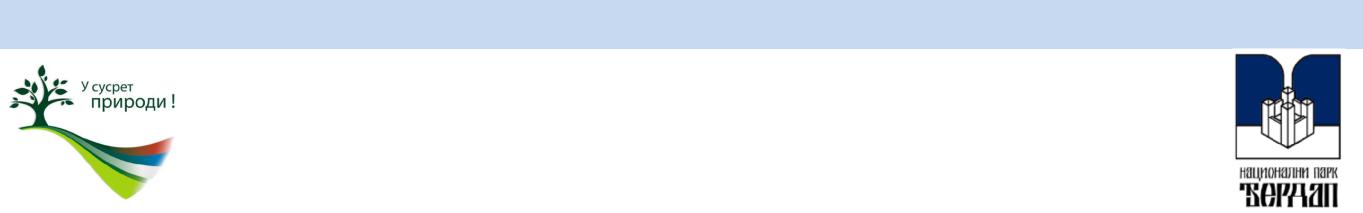 Г О В О РЈАВНОЈ НАБАВЦИ ДОБАРА ГОРИВO,МОТОРНО УЉЕ И АНТИФРИЗ ЈНОП - 1/2019Закључен између:Јавног предузећа „Национални парк Ђердап“, Доњи Милановац, Краља Петра I14а, матични број: 07360231, ПИБ: 100624453, шифра делатности: 9104, Текући рачун: 205-45532-68 код Комерцијалне банке АД Београд, које заступа в.д. директора Лазар Митровић, тел: 030/215-0070; факс: 030/590-877, (у даљем тексту: НАРУЧИЛАЦ) и„ _______________________________________“. из ______________, улица_______________, телефон ___________, кога заступа ________________________, ПИБ _________________, матични број ________________, текући рачун број___________________ код ______________банке, (у даљем тексту: ДОБАВЉАЧ)Предмет уговораЧлан 1.Уговорне стране закључују уговор о испоруци добара- горива, моторног уља и антифриза (у даљем тексту: добра) према техничкој спецификацији из конкурсне документације са структуром цене, у складу са понудом број _______ од ________2019.године, која чини саставни део овог уговора.Добављач ће предмет уговора извршити:а) самосталноб) са подизвођачима наведеним у обрасцу понуде______________________________________ из ________________________________________________________________ из __________________________в) заједнички, у групи са:______________________________________ из ________________________________________________________________ из __________________________Вредност уговораЧлан 2.Укупна вредност набавке из члана 1. овог уговора са свим трошковима без обрачунатог пореза на додату вредност износи __________________динара.Укупна вредност набавке из члана 1. oвог уговора са свим трошковима и обрачунатим порезом на додату вредност износи ________________________динара.Укупно уговорена вредност представља горњи лимит до чијег износа ће Наручилац преузимати Гориво.Цене нафтних деривата, друге робе и услуга утврђују се одлукама Добављача у складу са кретањем цена на тржишту нафтних деривата у Републици Србији. Испоручене нафтне деривате, другу робу и услуге Добављач ће фактурисати Купцу по цени која важи на дан испоруке који подразумева преузимање нафтних деривата, друге робе и услуга од стране Купца на бензинским станицама ДобављачаКонкурсна документација у отвореном поступку за ЈН бр.ЈНОП 1/2019	26/42Начин плаћањаЧлан 3.Плаћање добара које је предмет набавке врши се по испостављеној фактури у уговореном року.Уколико се фактурисање врши два пута у месецу, дужничко поверилачки однос настаје 15-ог (петнаестог) календарског дана у месецу за продају остварену у првих 15 (петнаест) календарских дана у текућем месецу, и последњег календарског дана у месецу за продају остварену од 16-ог (шеснаестог) календарског дана у текућем месецу до краја месеца. Наручилац се обавезује да вредност преузетих нафтних деривата, друге робе и услуга из члана 1. овог уговора уплатити Добављачу у року од ____ календарских дана до датума настанка дужничко поверилачког односа.Добављач се обавезује да на фактури унесе број под којим је уговор заведен код Наручиоца или свој заводни број.Место и начин испорукеЧлан 4.Испорука Добара врши се на пумпама Добављача.Члан 5.Измене овог Уговора врше се само у писаној форми, путем анекса, уз претходну обострану сагласност уговорних страна.Издавање и употреба КартицеЧлан 6.Картица је средство евидентирања купопродајних трансакција Добара које врши Наручилац.Картице се издају Наручиоцу након потписивања уговора у складу са прописаним обрасцима Добављача.Члан 7.Добављач утврђује дневни и/или месечни лимит Наручиоцу по свакој Картици, на основу достављених података од стране Наручиоца.Уговорне стране су дужне да изврше примопредају Картица, о чему се саставља Записник који потписују овлашћени представници обе уговорне стране.Члан 8.Наручилац се обавезује да Картице чува са дужном пажњом да не би дошло до злоупотребе или губитка. Наручилац се обавезује да у случају губитка, крађе или уништења Картице, о томе без одлагања обавести Добављача у писаној форми.Добављач се обавезује да по пријему обавештења о губитку, крађи или уништењу картице, исту квалификује као неважећу.Средства обезбеђењаЧлан 9.Снабдевач је дужан да на дан закључења уговора, а најкасније у року од 7 дана од дана закључења уговора, достави Наручиоцу бланко сопствену меницу за добро извршење посла, која мора бити безусловна, платива на први позив и која мора бити евидентирана у Регистру меница и овлашћења Народне банке Србије.Конкурсна документација у отвореном поступку за ЈН бр.ЈНОП 1/2019	27/42Меница мора бити оверена печатом и потписана од стране лица овлашћеног за потписивање, а уз исту мора бити достављено попуњено и оверено менично овлашћење – писмо , са назначеним износом од 10% од укупне вредности уговора , без ПДВ-а.Уз меницу мора бити достављена копија картона депонованих потписа који је издат од стране пословне банке коју Добављач наводи у меничном овлашћењу – писму и који није старији од 3 месеца.Меница за добро извршење посла мора да важи најмање 30 дана дуже од дана када истиче рок за извршење уговорне обавезе .Достављена меница не може да садржи додатне услове за исплату, краће рокове од оних које одреди Наручилац.Наручилац ће наплатити меницу за добро изршење посла у случају да Добављач не испоручи добра под условима и на начин утврђен чланом 4. овог уговора.Раскид уговораЧлан 10.Свака од уговорних страна има право на раскид овог уговора у случају неиспуњења уговорних обавеза друге уговорне стране достављањем обавештења о раскиду у писаној форми. Раскид Уговора производи правно дејство тренутком пријема обавештења.Уколико се сагласе да је престала сврха због које је предметни уговор закључен и констатују да су за време трајања уговора наступиле такве промењене околности због којих је неоправдано да уговор и даље буде на снази, уговорне стране могу да споразумно раскину овај уговор.Завршне одредбеЧлан 11.Уговор ступа на снагу даном потписивања обеју уговорних страна.Члан 12.На питања која нису регулисана овим уговором, примениће се одговарајуће одредбе Закона о облигационим односима.Сва евентуална спорна питања у тумачењу и примени овог уговора и његових саставних делова решаваће споразумно овлашћени представници уговорних страна, а спорове који не могу бити решени споразумно решаваће Привредни суд у Зајечару.Члан 13.Овај уговор је сачињен у четири (4) истоветна примерка, од којих свака уговорна страна задржава по два (2) примерка.ЗА НАРУЧИОЦАЗА ДОБАВЉАЧАЈП „НАЦИОНАЛНИ ПАРК ЂЕРДАП“Доњи Милановацв.д. директора, Лазар МитровићМП	______________МП______________Конкурсна документација у отвореном поступку за ЈН бр.ЈНОП 1/2019	28/42VII МОДЕЛ УГОВОРА - 2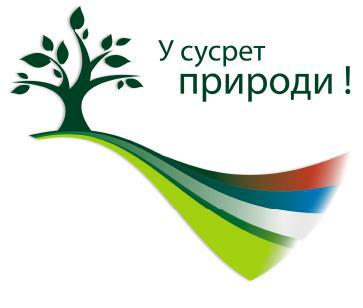 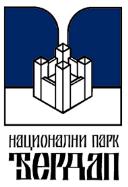 Г О В О РЈАВНОЈ НАБАВЦИ ДОБАРАНАБАВКА ЛОЖ УЉА - ГАСНОГ УЉА ЕКСТРА ЛАКО EVRO EL ЈНОП - 1/2019Закључен између:Јавног предузећа „Национални парк Ђердап“, Доњи Милановац, Краља Петра I14а, матични број: 07360231, ПИБ: 100624453, шифра делатности: 9104, Текући рачун: 205-45532-68 код Комерцијалне банке АД Београд, које заступа в.д. директора Лазар Митровић, тел: 030/215-0070; факс: 030/590-877, (у даљем тексту: НАРУЧИЛАЦ) и„ _______________________________________“. из ______________, улица_______________, телефон ___________, кога заступа ________________________, ПИБ _________________, матични број ________________, текући рачун број___________________ код ______________банке, (у даљем тексту: ДОБАВЉАЧ)ПРЕДМЕТ УГОВОРАЧлан 1.Предмет овог уговора је набавка добра – гасног уља екстра лако EVRO EL, а у свему у складу са следећим документима који чине саставни део овог уговора:Понуда изабраног понуђача бр._____ од __.__. 2019. године,Техничка спецификација са обрасцем структуре цена.Добављач ће добра која су предмет овог уговора испоручити (заокружити и попунити):а) самостално;б) са подизвођачима:___________________________________________ из ___________________________________________________________ из _______________, в) заједнички, у групи са:___________________________________________ из ___________________________________________________________ из ________________ЦЕНАЧлан 2.Цена уговорених добара - гасног уља екстра лако EVRO EL по литру са урачунатим транспортним и свим другим зависним трошковима износи ________ динара без ПДВсловима __________________________________________________, односно _____ са ПДВ (и словима ________________________________________________________________________________________________).Укупна цена за оквирну количину од 8.000 литара износи ___________________динара без урачунатог ПДВ (и словима ______________________________________________________________________________),односно________________ динара са урачунатим ПДВ (и словима ____________________Конкурсна документација у отвореном поступку за ЈН бр.ЈНОП 1/2019	29/42__________________________________________________________________). Количина од 8.000 литара наведена у уговору дата је оквирно, због чега Наручилац задржава право да у складу са потребама набави мању или већу количину до износа средстава предвиђених у финансијском плану наручиоца за наведену намену. Јединична Цена дата у понуди бр. _________ од ____.____.2019. године, не може се мењати у року важења понуде, датом у понуди добављача.По истеку наведеног рока, цена гасног уља екстра лако EVRO EL утврђиваће се у складу са кретањима цена на тржишту гасног уља екстра лако EVRO EL.Испоручена добра ће се фактурисати наручиоцу по цени усклађеној са ценовником добављача која важи на дан испоруке. Под даном испоруке подразумева се дан када је Добављач предао гасно уљe екстра лако EVRO EL купцу.Добављач је у обавези да уз испостављени рачун (фактуру), достави и свој званични ценовник и трошковник услуга важећи на дан сваке појединачне испоруке. Износ на рачуну не сме бити већи од цене из ценовника важећег на дан конкретне испоруке, за случај да је понуђач у својој понуди дао цену лож-уља идентичну цени из свог ценовника важећег на дан сачињавања понуде.Уколико је понуђач у својој понуди дао цену која је нижа од цене гасног уља екстра лако EVRO EL из његовог званичног ценовника важећег на дан сачињавања понуде, тада је Добављач у обавези да приликом испостављања рачуна (фактуре) код сваке појединачне испоруке да искаже цену која је нижа од цене из свог ценовника важећег на дан конкретне испоруке, и то у оном проценту у коме је цена дата у понуди (понуђена цена) била нижа од цене из његовог ценовника, важећег на дан сачињавања понуде.Добављач је, за случај да је понудио цену која је нижа од цене гасног уља екстра лако EVRO EL из његовог званичног ценовника важећег на дан сачињавања понуде, у обавези да приликом достављања фактуре, уколико није доставио уз понуду, достави и структуру формирања цене, из које ће се видети цена добра, трошкови транспорта, манипулативни и остали трошкови.РОК И МЕСТО ИСПОРУКЕЧлан 3.Добављач се обавезује да уговорену количину купљених добара испоручи сукцесивно, на основу писмених поруџбина Наручиоца на адресу наведену у сваком конкретном захтеву.Рок за извршење сваке појединачне испоруке износи __________ (_________) дана (највише ____ (________) дана) од дана пријема сваког конкретног захтева - поруџбине Наручиоца.Испорука се сматра извршеном када уговорне стране потпишу записник о преузимању добара.Добављач се обавезује да обезбеди уредно снабдевање гасним уљем екстра лако EVRO EL, у оквиру расположивих извора снабдевања из којих их Добављач обезбеђује, уколико не дође до већих поремећаја на тржишту.Купац задржава право да у случају, евентуалних ванредних потреба изврши дислокацију целе и дела испоруке гасног уља екстра лако EVRO EL, с тим што нова локација неће бити удаљена више од 10 км од седишта наручиоца.Уколико Добављач није у могућности да испоручи наручиоцу на уговорен начин и у уговореном року, дужан је да о томе обавести наручиоца у року од једног дана по пријему поруџбине, како би наручилац могао благовремено да добра набави код другог добављача.Конкурсна документација у отвореном поступку за ЈН бр.ЈНОП 1/2019	30/42ОДГОВОРНОСТ ЗА КАШЊЕЊЕЧлан 4.случају да Добављач не изврши све своје уговорне обавезе, односно уколико не изврши испоруку добара у уговореном року, обавезан је да, за сваки дан кашњења плати Наручиоцу износ од 0,5% од укупно уговорене цене добара с тим да укупно уговорен износ уговорене казне не може прећи 5% уговорене цене.Научилац ће наведену уговорну казну наплатити тако што ће исплатити износ на фактури умањен за одређени проценат, у зависности од броја дана кашњења с испоруком.Наручилац има право захтевати и уговорну казну и извршење уговора.Уколико Добављач касни са испоруком дуже од 10 дана, Наручилац има право да добра набавки преко трећег лица, на терет Добављача, наплатом средства обезбеђења за добро извршење посла, односно реализацијом средства финансијског обезбеђења за добро извршење посла у уговореном року.Случај више силе искључује примену уговорне казне.КВАНТИТАТИВНИ И КВАЛИТАТАТИВНИ ПРИЈЕМ И РЕКЛАМАЦИЈА Члан 5.Добављач се обавезује да ће наручиоцу испоручивати лож уља у траженом квалитету. Квалитативни пријем добара врше овлашћени представници уговорних страна о чему се саставља Записник.Добављач је у обавези је да приликом испоруке добара која су предмет јавне набавке достави, на захтев наручиоца, произвођачку декларацију, која мора обавезно да садржи назив производа, тип производа, каталошки број, назив произвођача, земљу порекла и уколико постоји серијски број и датум производње.Добављач гарантује квалитет испоручених добара одређене Правилником о техничкимдругим захтевима за течна горива нафтног порекла („Сл. гласник РС“ бр. 121/2012), као и Правилником о изменама и допунама Правилника о техничким и другим захтевима за течна горива нафтног порекла („Сл. гласник РС“ бр. 61/2013).Добављач је дужан да при свакој испоруци достави писмени извештај о испитивању квалитета.Уколико је добављач испоручио добро страног порекла, наручилац задржава право да у циљу провере порекла од изабраног понуђача захтева да достави Пакинг листу и Царинску исправу за испоручена добра.У случају испоруке добара неодговарајућег квалитета Наручилац задржава право да раскине уговор и захтева надокнаду штете, односно уколико Добављач не поступи по примедбама и у накнадном року од 2 дана, не испоручи добра одговарајућег квалитета, Наручилац има право да добра набави преко трећег лица, на терет Добављача, наплатом средства обезбеђења за добро извршење посла, односно реализацијом средства финансијског обезбеђења - менице за добро извршење посла у уговореном року.Уз меницу мора бити достављена копија картона депонованих потписа који је издат од стране пословне банке коју Добављач наводи у меничном овлашћењу – писму и који није старији од 3 месеца.Меница за добро извршење посла мора да важи најмање 30 дана дуже од дана када истиче рок за извршење уговорне обавезе.ПЛАЋАЊЕКонкурсна документација у отвореном поступку за ЈН бр.ЈНОП 1/2019	31/42Члан 6.Наручилац се обавезује да плати Добављачу фактурисану цену добара по испостављенoм рачуну (фактури) по сваком појединачном захтеву наручиоца у складу са чл. 2. овог уговора, и по претходно извршеном квалитативно-квантитативном пријему добара и испостављању фактуре са тачно наведеним називима и количинама испоручених у року од _____ (__________), (не краћем од 15 и не дужем од 45 дана) од датума испоруке.ИЗМЕНА, ДОПУНА И РАСКИД УГОВОРАЧлан 7.Уговор се може изменити, допунити и раскинути споразумно, писменом саглашношћу уговорних страна и у случајевима предвиђеним Законом о облигационим односима Републике Србије.РЕШАВАЊЕ СПОРОВАЧлан 8.Уговорне стране су се споразумеле да све евентуалне спорове решавају споразумно. У случају спора уговара се надлежност Привредног суда у Зајечару.ЗАВРШНЕ ОДРЕДБЕЧлан 9.Овај Уговор ступа на снагу даном потписивања и важи до испоруке тражене количине.Уговор се може мењати и допуњавати само сагласношћу обеју страна уговорница.Измене морају бити сачињене у писменој форми.На све што није регулисано овим уговором примењиваће се одредбе Закона о облигационим односима.Члан 10.Овај уговор ступа на снагу даном његовог потписивања.Овај уговор је сачињен у четири (4) истоветна примерка, од којих свака уговорна страна задржава по два (2) примерка.ЗА НАРУЧИОЦАЗА ДОБАВЉАЧАЈП „НАЦИОНАЛНИ ПАРК ЂЕРДАП“Доњи Милановацв.д. директора, Лазар МитровићМП	______________МП______________Напомена: Овај модел уговора представља садржину уговора који ће бити закључен са изабраним понуђачем, као и да ће наручилац, ако понуђач без оправданих разлога одбије да закључи уговор о јавној набавци, након што му је уговор додељен, Управи за јавне набавке достави доказ негативне референце, односно исправу о реализованом средству обезбеђења испуњења обавеза у поступку јавне набавке.Конкурсна документација у отвореном поступку за ЈН бр.ЈНОП 1/2019	32/42VIII УПУТСТВО ПОНУЂАЧИМА КАКО ДА САЧИНЕ ПОНУДУПОДАЦИ О ЈЕЗИКУ НА КОЈЕМ ПОНУДА МОРА ДА БУДЕ САСТАВЉЕНАПонуђач подноси понуду на српском језику.НАЧИН ПОДНОШЕЊА ПОНУДЕПонуђач понуду подноси непосредно или путем поште у затвореној коверти или кутији, затворену на начин да се приликом отварања понуда може са сигурношћу утврдити да се први пут отвара.На полеђини коверте или на кутији навести назив и адресу понуђача.случају да понуду подноси група понуђача, на коверти је потребно назначити да се ради о групи понуђача и навести називе и адресу свих учесника у заједничкој понуди. Понуду доставити на адресу: ЈП,,Национални парк Ђердап“, Ул. Краља Петра I, бр. 14а, 19 220 Доњи Милановац, са назнаком: ,,Понуда за јавну набавку добара – горива, моторног уља, антифриза и лож уља – гасно уље екстра лако EVRO EL, ЈН број ЈНОП 1/2019 - НЕ ОТВАРАТИ”. Понуда се сматра благовременом уколико је примљена од стране наручиоца до 13.02.2019.године до 12:00 часова.Наручилац ће, по пријему одређене понуде, на коверти, односно кутији у којој се понуда налази, обележити време пријема и евидентирати број и датум понуде према редоследу приспећа. Уколико је понуда достављена непосредно наручилац ће понуђачу предати потврду пријема понуде. У потврди о пријему наручилац ће навести датум и сат пријема понуде.Понуда коју наручилац није примио у року одређеном за подношење понуда, односно која је примљена по истеку дана и сата до којег се могу понуде подносити, сматраће се неблаговременом. Неблаговремену понуду наручилац ће по окончању поступка отварања вратити неотворену понуђачу, са назнаком да је поднета неблаговремено.Понуда мора да садржи оверен и потписан:Образац понуде (Образац 1);Образац структуре понуђене цене (Образац 2);Образац трошкова припреме понуде (Образац 3);Образац изјаве о независној понуди (Образац 4);Образац изјаве понуђача о испуњености услова за учешће у поступку јавне набавке - чл. 75. ЗЈН (Образац 5);5-1) Доказе о испуњености услова за учешће у поступку јавне набавке – чл. 76. ЗЈН, наведених овом конкурсном документацијомОбразац изјаве подизвођача о испуњености услова за учешће у поступку јавне набавке - чл. 75. (Образац 5), уколико понуђач подноси понуду са подизвођачем;Модел уговора – Понуђач ће модел уговора попунити у складу са понудом, потписати и печатом оверити чиме потврђује да је сагласан са предлогом модела уговора;Споразум којим се понуђачи из групе међусобно и према наручиоцу обавезују на извршење јавне набавке – уколико понуду подноси група понуђача;Средство финансијског обезбеђења за озбиљност понуде и то бланко сопствену меницу, која мора бити евидентирана у Регистру меница и овлашћења Народне банке Србије. Уз меницу мора бити достављена копија картона депонованих потписа који је издат од стране пословне банке коју понуђач наводи у меничном овлашћењу – писму;Конкурсна документација у отвореном поступку за ЈН бр.ЈНОП 1/2019	33/42Образац меничног овлашћења – писма за озбиљност понуде, попуњен, потписан и печатом оверен.ПАРТИЈЕЈавна набавка није обликована по партијама.ПОНУДА СА ВАРИЈАНТАМАПодношење понуде са варијантама није дозвољено.НАЧИН ИЗМЕНЕ, ДОПУНЕ И ОПОЗИВА ПОНУДЕроку за подношење понуде понуђач може да измени, допуни или опозове своју понуду на начин који је одређен за подношење понуде.Понуђач је дужан да јасно назначи који део понуде мења односно која документа накнадно доставља.Измену, допуну или опозив понуде треба доставити на адресу: ЈП,,Национални парк Ђердап“, Ул. Краља Петра I, бр. 14а, 19 220 Доњи Милановац, са назнаком:„Измена понуде за јавну набавку добара - горива, моторног уља, антифриза и лож уља – гасно уље екстра лако EVRO EL, ЈН број ЈНОП 1/2019 - НЕ ОТВАРАТИ” или„Допуна понуде за јавну набавку добара – горива, моторног уља, антифриза и лож уља – гасно уље екстра лако EVRO EL, ЈН број ЈНОП 1/2019 - НЕ ОТВАРАТИ” или„Опозив понуде за јавну набавку добара – горива, моторног уља, антифриза и лож уља – гасно уље екстра лако EVRO EL, ЈН број ЈНОП 1/2019 - НЕ ОТВАРАТИ” или„Измена и допуна понуде за јавну набавку добара – горива, моторног уља, антифриза и лож уља – гасно уље екстра лако EVRO EL, ЈН број ЈНОП 1/2019 -НЕ ОТВАРАТИ”.На полеђини коверте или на кутији навести назив и адресу понуђача. У случају да понуду подноси група понуђача, на коверти је потребно назначити да се ради о групи понуђача и навести називе и адресу свих учесника у заједничкој понуди.По истеку рока за подношење понуда понуђач не може да повуче нити да мења своју понуду.УЧЕСТВОВАЊЕ У ЗАЈЕДНИЧКОЈ ПОНУДИ ИЛИ КАО ПОДИЗВОЂАЧПонуђач може да поднесе само једну понуду.Понуђач који је самостално поднео понуду не може истовремено да учествује у заједничкој понуди или као подизвођач, нити исто лице може учествовати у више заједничких понуда.Обрасцу понуде (Образац 1 у поглављу VI), понуђач наводи на који начин подноси понуду, односно да ли подноси понуду самостално, или као заједничку понуду, или подноси понуду са подизвођачем.ПОНУДА СА ПОДИЗВОЂАЧЕМКонкурсна документација у отвореном поступку за ЈН бр.ЈНОП 1/2019	34/42Уколико понуђач подноси понуду са подизвођачем дужан је да у Обрасцу понуде (Образац 1 у поглављу VI) наведе да понуду подноси са подизвођачем, проценат укупне вредности набавке који ће поверити подизвођачу, а који не може бити већи од 50%, као и део предмета набавке који ће извршити преко подизвођача.Понуђач у Обрасцу понуде наводи назив и седиште подизвођача, уколико ће делимично извршење набавке поверити подизвођачу.Уколико уговор о јавној набавци буде закључен између наручиоца и понуђача који подноси понуду са подизвођачем, тај подизвођач ће бити наведен и у уговору о јавној набавци.Понуђач је дужан да за подизвођаче достави доказе о испуњености услова који су наведени у поглављу IV конкурсне документације, у складу са упутством како се доказује испуњеност услова (Образац 6. у поглављу VI).Понуђач у потпуности одговара наручиоцу за извршење обавеза из поступка јавне набавке, односно извршење уговорних обавеза, без обзира на број подизвођача. Понуђач је дужан да наручиоцу, на његов захтев, омогући приступ код подизвођача, ради утврђивања испуњености тражених услова.ЗАЈЕДНИЧКА ПОНУДАПонуду може поднети група понуђача.Уколико понуду подноси група понуђача, саставни део заједничке понуде мора бити споразум којим се понуђачи из групе међусобно и према наручиоцу обавезују на извршење јавне набавке, а који обавезно садржи податке из члана 81. ст. 4. тач. 1) и 2) ЗЈН и то податке о:члану групе који ће бити носилац посла, односно који ће поднети понуду и који ће заступати групу понуђача пред наручиоцем,опису послова сваког од понуђача из групе понуђача у извршењу уговора.Група понуђача је дужна да достави све доказе о испуњености услова који су наведенипоглављу IV конкурсне документације, у складу са упутством како се доказује испуњеност услова (Образац 5. у поглављу VI).Понуђачи из групе понуђача одговарају неограничено солидарно према наручиоцу. Задруга може поднети понуду самостално, у своје име, а за рачун задругара или заједничку понуду у име задругара.Ако задруга подноси понуду у своје име за обавезе из поступка јавне набавке и уговора о јавној набавци одговара задруга и задругари у складу са законом.Ако задруга подноси заједничку понуду у име задругара за обавезе из поступка јавне набавке и уговора о јавној набавци неограничено солидарно одговарају задругари.НАЧИН И УСЛОВИ ПЛАЋАЊА, ГАРАНТНИ РОК, КАО И ДРУГЕ ОКОЛНОСТИ ОД КОЈИХ ЗАВИСИ ПРИХВАТЉИВОСТ ПОНУДЕ9.1. Захтеви у погледу начина, рока и услова плаћања.Рок не може бити краћи од 15 дана и дужи од 45 дана од дана пријема исправно сачињене и испостављене фактуре.Плаћање се врши уплатом на рачун понуђача.Понуђачу није дозвољено да захтева аванс.9.2. Захтев у погледу рока важења понудеКонкурсна документација у отвореном поступку за ЈН бр.ЈНОП 1/2019	35/42Рок важења понуде не може бити краћи од 30 дана од дана отварања понуда.случају истека рока важења понуде, наручилац је дужан да у писаном облику затражи од понуђача продужење рока важења понуде.Понуђач који прихвати захтев за продужење рока важења понуде на може мењати понуду.ВАЛУТА И НАЧИН НА КОЈИ МОРА ДА БУДЕ НАВЕДЕНА И ИЗРАЖЕНА ЦЕНА У ПОНУДИЦена мора бити исказана у динарима, са и без пореза на додату вредност, са урачунатим свим трошковима које понуђач има у реализацији предметне јавне набавке,с тим да ће се за оцену понуде узимати у обзир цена без пореза на додату вредност.Цене у понуди су дате на дан сачињавања понуде . После закључивања уговора цене нафтних деривата и друге робе која је предмет набавке утврђују се и мењају одлукама Продавца у складу са кретањем цена на тржишту нафтних деривата у Републици Србији, односно по ценовнику продавца који важи дан испоруке.Испоручене нафтне деривате и другу робу која је предмет набавке Продавац ће фактурисати купцу по цени која важи на дан испоруке.Ако је у понуди исказана неуобичајено ниска цена, наручилац ће поступити у складу са чланом 92. Закона.ПОДАЦИ О ВРСТИ, САДРЖИНИ, НАЧИНУ ПОДНОШЕЊА, ВИСИНИ И РОКОВИМА ОБЕЗБЕЂЕЊА ФИНАНСИЈСКОГ ИСПУЊЕЊА ОБАВЕЗА ПОНУЂАЧАI Понуђач је дужан да у понуди достави:Средство финансијског обезбеђења за озбиљност понуде и то бланко сопствену меницу, која мора бити евидентирана у Регистру меница и овлашћења Народне банке Србије. Меница мора бити оверена печатом и потписана од стране лица овлашћеног за заступање, а уз исту мора бити достављено попуњено и оверено менично овлашћење – писмо, са назначеним износом од 10% [наручилац наводи проценат, у складу са подзаконским актом, а тај проценат не може бити већи од 10 %] од укупне вредности понуде без ПДВ-а. Уз меницу мора бити достављена копија картона депонованих потписа који је издат од стране пословне банке коју понуђач наводи у меничном овлашћењу – писму и који није старији од 3 месеца. Рок важења менице је 30 дана од дана отварања понуда [средство обезбеђења за озбиљност понуде треба да траје најмање колико и важење понуде].Наручилац ће уновчити меницу дату уз понуду уколико: понуђач након истека рока за подношење понуда повуче, опозове или измени своју понуду; понуђач коме је додељен уговор благовремено не потпише уговор о јавној набавци; понуђач коме је додељен уговор не поднесе средство обезбеђења за добро извршење посла у складу са захтевима из конкурсне документације.Наручилац ће вратити менице понуђачима са којима није закључен уговор, одмах по закључењу уговора са изабраним понуђачем.Уколико понуђач не достави меницу понуда ће бити одбијена као неприхватљива.Изабрани понуђач је дужан да достави:Конкурсна документација у отвореном поступку за ЈН бр.ЈНОП 1/2019	36/42Средство финансијског обезбеђења за добро извршење посла и то једну бланко сопствену меницу, уредно потписану и регистровану бланко соло меницу без протеста, у корист Наручиоца, са меничним овлашћењем за попуну у висини од 10 % од уговорене вредности , без ПДВ-а, на име доброг извршења посла и евентуално плаћање уговорне казне, као и картон депонованих потписа.Бланко соло меницу понуђач предаје Наручиоцу, истовремено са потписивањем уговора, односно најкасније у року од 7 дана од дана обостраног потписивања уговора.Меница мора бити евидентирана у Регистру меница и овлашћења Народне банке Србије. Меница мора бити оверена печатом и потписана од лица овлашћеног за заступање, а уз исту мора бити достављено попуњено и оверено менично овлашћење- писмо, са назначеним износом од 10% од укупне вредности понуде без пдв-а. Уз меницу мора бити достављена копија картона депонованих потписа који је издат од стране пословне банке коју понуђач наводи у меничном овлашћењу – писму и који није старији од 3 месеца. Меница за добро извршење посла мора да важи још 30 дана од дана истека рока за коначно извршење свих уговорених обавеза.Ако се за време трајања уговора промене рокови за извршење уговорне обавезе, важност менице за добро извршење посла мора да се продужи. Наручилац ће уновчити меницу за добро извршење посла у случају да понуђач не буде извршавао своје уговорне обавезе у роковима и на начин предвиђен уговором. Поднета меница не може да садржи додатне услове за исплату, краће рокове, мањи износ или промењену месну надлежност за решавање спорова12.	ЗАШТИТА	ПОВЕРЉИВОСТИ	ПОДАТАКА	КОЈЕ	НАРУЧИЛАЦ	СТАВЉАПОНУЂАЧИМА НА РАСПОЛАГАЊЕ, УКЉУЧУЈУЋИ И ЊИХОВЕ ПОДИЗВОЂАЧЕПредметна набавка не садржи поверљиве информације које наручилац ставља на располагање.НАЧИН ПРЕУЗИМАЊА ТЕХНИЧКЕ ДОКУМЕНТАЦИЈЕ И ПЛАНОВА, ОДНОСНО ПОЈЕДИНИХ ЊЕНИХ ДЕЛОВАПредметна јавна набавка не садржи техничку документацију и планове.ДОДАТНЕ ИНФОРМАЦИЈЕ ИЛИ ПОЈАШЊЕЊА У ВЕЗИ СА ПРИПРЕМАЊЕМ ПОНУДЕЗаинтересовано лице може, у писаном облику на адресу наручиоца: ЈП ,,Национални парк Ђердап“ Доњи Милановац, Ул. Краља Петра I 14а , електронске поште на e-mail: office@npdjerdap.org, или факсом на број: 030/590-877, тражити од наручиоца додатне информације или појашњења у вези са припремањем понуде, при чему може да укаже наручиоцу и на евентуално уочене недостатке и неправилности у конкурсној документацији, најкасније 5 дана пре истека рока за подношење понуде.Наручилац ће у року од 3 (три) дана од дана пријема захтева за додатним информацијама или појашњењима конкурсне документације, одговор објавити на Порталу јавних набавки и на својој интернет страници.Додатне информације или појашњења упућују се са напоменом „Захтев за додатним информацијама или појашњењима конкурсне документације, ЈН за јавну набавкуКонкурсна документација у отвореном поступку за ЈН бр.ЈНОП 1/2019	37/42добара - горива, моторног уља, антифриза и лож уља – гасно уље екстра лако EVRO EL, ЈН број ЈНОП 1/2019.Ако наручилац измени или допуни конкурсну документацију 8 (осам) или мање дана пре истека рока за подношење понуда, дужан је да продужи рок за подношење понуда и објави обавештење о продужењу рока за подношење понуда.По истеку рока предвиђеног за подношење понуда наручилац не може да мења нити да допуњује конкурсну документацију.Тражење додатних информација или појашњења у вези са припремањем понуде телефоном није дозвољено.Комуникација у поступку јавне набавке врши се искључиво на начин одређен чланомЗЈН, и то:путем електронске поште или поште, као и објављивањем од стране наручиоца на Порталу јавних набавки и на својој интернет страници;ако је документ из поступка јавне набавке достављен од стране наручиоца или понуђача путем електронске поште, страна која је извршила достављање дужна је да од друге стране захтева да на исти начин потврди пријем тог документа, што је друга страна дужна да то и учини када је то неопходно као доказ да је извршено достављање.ДОДАТНА ОБЈАШЊЕЊА ОД ПОНУЂАЧА ПОСЛЕ ОТВАРАЊА ПОНУДА И КОНТРОЛА КОД ПОНУЂАЧА ОДНОСНО ЊЕГОВОГ ПОДИЗВОЂАЧАПосле отварања понуда наручилац може приликом стручне оцене понуда да у писаном облику захтева од понуђача додатна објашњења која ће му помоћи при прегледу, вредновању и упоређивању понуда, а може да врши контролу (увид) код понуђача, односно његовог подизвођача (члан 93. ЗЈН).Уколико наручилац оцени да су потребна додатна објашњења или је потребно извршити контролу (увид) код понуђача, односно његовог подизвођача, наручилац ће понуђачу оставити примерени рок да поступи по позиву наручиоца, односно да омогући наручиоцу контролу (увид) код понуђача, као и код његовог подизвођача.Наручилац може уз сагласност понуђача да изврши исправке рачунских грешака уочених приликом разматрања понуде по окончаном поступку отварања.У случају разлике између јединичне и укупне цене, меродавна је јединична цена.Ако се понуђач не сагласи са исправком рачунских грешака, наручилац ће његову понуду одбити као неприхватљиву.16. КОРИШЋЕЊЕ ПАТЕНАТА И ОДГОВОРНОСТ ЗА ПОВРЕДУ ЗАШТИЋЕНИХ ПРАВА ИНТЕЛЕКТУАЛНЕ СВОЈИНЕ ТРЕЋИХ ЛИЦАНакнаду за коришћење патената, као и одговорност за повреду заштићених права интелектуалне својине трећих лица сноси понуђач.17. НАЧИН И РОК ЗА ПОДНОШЕЊЕ ЗАХТЕВА ЗА ЗАШТИТУ ПРАВА ПОНУЂАЧА СА ДЕТАЉНИМ УПУТСТВОМ О САДРЖИНИ ПОТПУНОГ ЗАХТЕВАЗахтев за заштиту права може да поднесе понуђач, односно свако заинтересовано лице, који има интерес за доделу уговора у конкретном поступку јавне набавке и који јеКонкурсна документација у отвореном поступку за ЈН бр.ЈНОП 1/2019	38/42претрпео или би могао да претрпи штету због поступања наручиоца противно одредбама ЗЈН.Захтев за заштиту права подноси се наручиоцу, а копија се истовремено доставља Републичкој комисији за заштиту права у поступцима јавних набавки (у даљем тексту: Републичка комисија).Захтев за заштиту права се доставља наручиоцу непосредно или препорученом пошиљком са повратницом на адресу: ЈП ,,Национални парк Ђердап“ Доњи Милановац, Ул. Краља Петра I 14а , електронске поште на e-mail: office@npdjerdap.org, или факсом на број: 030/590-877. Захтев за заштиту права се може поднети у току целог поступка јавне набавке, против сваке радње наручиоца, осим уколико ЗЈН није другачије одређено. О поднетом захтеву за заштиту права наручилац обавештава све учеснике у поступку јавне набавке, односно објављује обавештење о поднетом захтеву на Порталу јавних набавки и на својој интернет страници, најкасније у року од два дана од дана пријема захтева.Уколико се захтевом за заштиту права оспорава врста поступка, садржина позива за подношење понуда или конкурсне документације, захтев ће се сматрати благовременим уколико је примљен од стране наручиоца најкасније седам дана пре истека рока за подношење понуда, без обзира на начин достављања и уколико је подносилац захтева у складу са чл. 63. ст. 2. ЗЈН указао наручиоцу на евентуалне недостатке и неправилности, а наручилац исте није отклонио.Захтев за заштиту права којим се оспоравају радње које наручилац предузме пре истека рока за подношење понуда, а након истека рока из претходног става, сматраће се благовременим уколико је поднет најкасније до истека рока за подношење понуда. После доношења одлуке о додели уговора из чл.108. ЗЈН или одлуке о обустави поступка јавне набавке из чл. 109. ЗЈН, рок за подношење захтева за заштиту права је 10 дана од дана објављивања одлуке на Порталу јавних набавки.Захтевом за заштиту права не могу се оспоравати радње наручиоца предузете у поступку јавне набавке ако су подносиоцу захтева били или могли бити познати разлози за његово подношење пре истека рока за подношење понуда, а подносилац захтева га није поднео пре истека тог рока.Ако је у истом поступку јавне набавке поново поднет захтев за заштиту права од стране истог подносиоца захтева, у том захтеву се не могу оспоравати радње наручиоца за које је подносилац захтева знао или могао знати приликом подношења претходног захтева.Захтев за заштиту права не задржава даље активности наручиоца у поступку јавне набавке у складу са одредбама члана 150. овог ЗЈН. Захтев за заштиту права мора да садржи:назив и адресу подносиоца захтева и лице за контакт;назив и адресу наручиоца;податке о јавној набавци која је предмет захтева, односно о одлуци наручиоца;повреде прописа којима се уређује поступак јавне набавке;чињенице и доказе којима се повреде доказују;потврду о уплати таксе из члана 156. ЗЈН;потпис подносиоца.Валидан доказ о извршеној уплати таксе, у складу са Упутством о уплати таксе за подношење захтева за заштиту права Републичке комисије, објављеном на сајту Републичке комисије, у смислу члана 151. став 1. тачка 6) ЗЈН, је:Потврда о извршеној уплати таксе из члана 156. ЗЈН која садржи следеће елементе:да буде издата од стране банке и да садржи печат банке;Конкурсна документација у отвореном поступку за ЈН бр.ЈНОП 1/2019	39/42да представља доказ о извршеној уплати таксе, што значи да потврда мора да садржи податак да је налог за уплату таксе, односно налог за пренос средстава реализован, као и датум извршења налога.Републичка комисија може да изврши увид у одговарајући извод евиденционог рачуна достављеног од стране Министарства финансија – Управе за трезор и на тај начин додатно провери чињеницу да ли је налог за пренос реализован.износ таксе из члана 156. ЗЈН чија се уплата врши – 120.000,00 динара;број рачуна: 840-30678845-06;шифру плаћања: 153 или 253;позив на број: подаци о броју или ознаци јавне набавке поводом које се подноси захтев за заштиту права;сврха: ЗЗП; ЈП ,,Национални парк Ђердап“ Доњи Милановац, Ул. Краља Петра I 14а; јавна набавка ЈНОП 1-2019;корисник: буџет Републике Србије;назив уплатиоца, односно назив подносиоца захтева за заштиту права за којег је извршена уплата таксе;(10) потпис овлашћеног лица банке, или 2. Налог за уплату, први примерак, оверен потписом овлашћеног лица и печатомбанке или поште, који садржи и све друге елементе из потврде о извршеној уплати таксе наведене под тачком 1, или3. Потврда издата од стране Републике Србије, Министарства финансија, Управе за трезор, потписана и оверена печатом, која садржи све елементе из потврде о извршеној уплати таксе из тачке 1, осим оних наведених под (1) и (10), за подносиоце захтева за заштиту права који имају отворен рачун у оквиру припадајућег консолидованог рачуна трезора, а који се води у Управи за трезор (корисници буџетских средстава, корисници средстава организација за обавезно социјално осигурање и други корисници јавних средстава), или4. Потврда издата од стране Народне банке Србије, која садржи све елементе из потврде о извршеној уплати таксе из тачке 1, за подносиоце захтева за заштиту права (банке и други субјекти) који имају отворен рачун кодПоступак заштите права понуђача регулисан је одредбама чл. 138. - 166. ЗЈН.Конкурсна документација у отвореном поступку за ЈН бр.ЈНОП 1/2019	40/42IX ОБРАЗАЦ МЕНИЧНОГ ОВЛАШЋЕЊА ЗА ОЗБИЉНОСТ ПОНУДЕНа основу Закона о меници /,,Сл.лист ФНРЈ“, бр. 104/46, 18/58, ,,Сл. Лист СФРЈ“, бр. 16/65, 54/70, 57/89 и ,,Сл.лист СРЈ“, бр. 46/96),МЕНИЧНО ПИСМО – ОВЛАШЋЕЊЕ ЗА КОРИСНИКА БЛАНКО, СОЛО МЕНИЦЕКорисник: Јавно предузеће ,,Национални парк Ђердап“Текући рачун: 205-45532-68 Комерцијална банка АД БеоградМатични број: 07360231	ПИБ: 100624453Предајемо вам 1 бланко, соло меницу серијски број ________________ и овлашћујемо Јавно предузеће ,,Национални парк Ђердап“ са седиштем у Доњем Милановцу као повериоца, да меницу може попунити на износ од_____________________	динара	(	и	словима:____________________________________________ и 00/100), без ПДВа-, на име гаранције за озбиљност понуде за ЈНОП 1/2019 , да безусловно и неопозиво без протеста и трoшкова, вансудски, у складу са важећим прописима изврши наплатуИздаваоцу	менице	_____________________,	са	седиштем	у___________________________,а кога заступа _______________________, из његових новчаних средстава, односно друге имовине.Меница је важећа и у случају да у току трајања поступка јавне набавке ЈНОП 1/2019 дође до промене лица овлашћених за заступање правног лица, лица овлашћених за располагање средствима са рачуна Дужника, промене печата, статусних промена код Дужника, оснивања нових Правних субјеката од стране Дужника и других промена од значаја за правни промет.Датум издавања Овлашћења____.____.2019.годинеДУЖНИК – ИЗДВАЛАЦ МЕНИЦЕАдреса______________________Мат.бр.___________________ПИБ___________________Текући рачун__________________________________________  банкаМ.П.Понуђач___________________________Конкурсна документација у отвореном поступку за ЈН бр.ЈНОП 1/2019	41/42X ОБРАЗАЦ МЕНИЧНОГ ОВЛАШЋЕЊА ЗА ДОБРО ИЗВРШЕЊЕ ПОСЛАНа основу Закона о меници /,,Сл.лист ФНРЈ“, бр. 104/46, 18/58, ,,Сл. Лист СФРЈ“, бр. 16/65, 54/70, 57/89 и ,,Сл.лист СРЈ“, бр. 46/96),МЕНИЧНО ПИСМО – ОВЛАШЋЕЊЕ ЗА КОРИСНИКА БЛАНКО, СОЛО МЕНИЦЕКорисник: Јавно предузеће ,,Национални парк Ђердап“Текући рачун: 205-45532-68 Комерцијална банка АД БеоградМатични број: 07360231	ПИБ: 100624453Предајемо вам 1 бланко, соло меницу серијски број ________________ и овлашћујемо Јавно предузеће ,,Национални парк Ђердап“ са седиштем у Доњем Милановцу као повериоца, да меницу може попунити на износ од_____________________	динара	(	и	словима:____________________________________________ и 00/100) , без ПДВ-а, на име гаранције за добро извршење посла за ЈНОП 1/2019 , да безусловно и неопозиво без протеста и трoшкова, вансудски, у складу са важећим прописима изврши наплатуИздаваоцу	менице	_____________________,	са	седиштем	у___________________________,а кога заступа _______________________, из његових новчаних средстава, односно друге имовине.Меница је важећа и у случају да у току трајања поступка јавне набавке ЈНОП 1/2019 дође до промене лица овлашћених за заступање правног лица, лица овлашћених за располагање средствима са рачуна Дужника, промене печата, статусних промена код Дужника, оснивања нових Правних субјеката од стране Дужника и других промена од значаја за правни промет.Датум издавања Овлашћења____.____.2019.годинеДУЖНИК – ИЗДАВАЛАЦ МЕНИЦЕАдреса______________________Мат.бр.___________________ПИБ___________________Текући рачун__________________________________________  банкаМ.П.Понуђач___________________________Конкурсна документација у отвореном поступку за ЈН бр.ЈНОП 1/2019	42/42ПоглављеНазив поглављаСтранаIОпшти подаци о јавној набавци3IIВрста,    техничке    карактеристике    (спецификације),4квалитет, количина и опис добара, радова  или  услуга,начин  спровођења  контроле  и  обезбеђења  гаранцијеквалитета, рок извршења, место извршења или испoрукедобара, евентуалне додатне услуге и сл.IIIТехничка документација и планови5IVУслови за учешће у поступку јавне набавке из чл. 75. и676.  ЗЈН  и  упутство  како  се  доказује  испуњеност  тихусловаVКритеријуми за доделу уговора11VIОбрасци који чине саставни део понуде13VII-1Модел уговора26VII-2Модел уговора29VIIIУпутство понуђачима како да сачине понуду33IXОбразац меничног овлашћења за озбиљност понуде41XОбразац меничног овлашћења за добро извршење посла42РБВрста добраЈединица мереКоличина1.Гориво (EVRO PREMIJUM BMB 95)Л15.0002.Гориво (евро дизел)Л35.0003.Течни нафтни гас(TNG)Л8004.Моторно уље SAE 30Л1005.Антифриз 100%Л50Лож уље - Гасно уље екстра лако EVRO ELЛож уље - Гасно уље екстра лако EVRO ELРБВрста добраЈединица мереКоличина1.Гасно уље екстра лако EVRO ELЛ8.000Р.брОБАВЕЗНИ УСЛОВИОБАВЕЗНИ УСЛОВИОБАВЕЗНИ УСЛОВИОБАВЕЗНИ УСЛОВИОБАВЕЗНИ УСЛОВИНАЧИН ДОКАЗИВАЊАНАЧИН ДОКАЗИВАЊАР.брДа  јерегистрованрегистрованкоднадлежногнадлежногИЗЈАВА (Образац 5. у поглављу VI овеИЗЈАВА (Образац 5. у поглављу VI овеИЗЈАВА (Образац 5. у поглављу VI ове1.1.органа,односноуписануписануконкурснедокументације),којомодговарајући регистар (чл. 75. ст. 1.одговарајући регистар (чл. 75. ст. 1.одговарајући регистар (чл. 75. ст. 1.одговарајући регистар (чл. 75. ст. 1.одговарајући регистар (чл. 75. ст. 1.одговарајући регистар (чл. 75. ст. 1.понуђач  под  пуном  материјалном  ипонуђач  под  пуном  материјалном  ипонуђач  под  пуном  материјалном  итач. 1) ЗЈН);тач. 1) ЗЈН);тач. 1) ЗЈН);кривичном одговорношћу потврђује дакривичном одговорношћу потврђује дакривичном одговорношћу потврђује даиспуњава услове за учешће у поступкуиспуњава услове за учешће у поступкуиспуњава услове за учешће у поступкуДа  он  и  његов  законски  заступникДа  он  и  његов  законски  заступникДа  он  и  његов  законски  заступникДа  он  и  његов  законски  заступникДа  он  и  његов  законски  заступникДа  он  и  његов  законски  заступникјавне набавке из чл. 75. ст. 1. тач. 1) дојавне набавке из чл. 75. ст. 1. тач. 1) дојавне набавке из чл. 75. ст. 1. тач. 1) доније осуђиван за неко од кривичнихније осуђиван за неко од кривичнихније осуђиван за неко од кривичнихније осуђиван за неко од кривичнихније осуђиван за неко од кривичнихније осуђиван за неко од кривичних4)  и  став  2.  ЗЈН,  дефинисане  овом4)  и  став  2.  ЗЈН,  дефинисане  овом4)  и  став  2.  ЗЈН,  дефинисане  овомделакаочланорганизованеорганизованеорганизованеконкурсном документацијомконкурсном документацијом2.2.криминалне групе, да није осуђиванкриминалне групе, да није осуђиванкриминалне групе, да није осуђиванкриминалне групе, да није осуђиванкриминалне групе, да није осуђиванкриминалне групе, да није осуђиван2.2.за  кривична  дела  против  привреде,за  кривична  дела  против  привреде,за  кривична  дела  против  привреде,за  кривична  дела  против  привреде,за  кривична  дела  против  привреде,за  кривична  дела  против  привреде,за  кривична  дела  против  привреде,за  кривична  дела  против  привреде,за  кривична  дела  против  привреде,за  кривична  дела  против  привреде,за  кривична  дела  против  привреде,за  кривична  дела  против  привреде,кривичнакривичнадела   противдела   противживотнеживотнесредине, кривично дело примања илисредине, кривично дело примања илисредине, кривично дело примања илисредине, кривично дело примања илисредине, кривично дело примања илисредине, кривично дело примања илидавања мита, кривично дело преваредавања мита, кривично дело преваредавања мита, кривично дело преваредавања мита, кривично дело преваредавања мита, кривично дело преваредавања мита, кривично дело преваре(чл. 75. ст. 1. тач. 2) ЗЈН);(чл. 75. ст. 1. тач. 2) ЗЈН);(чл. 75. ст. 1. тач. 2) ЗЈН);(чл. 75. ст. 1. тач. 2) ЗЈН);Да   је   измирио   доспеле   порезе,Да   је   измирио   доспеле   порезе,Да   је   измирио   доспеле   порезе,Да   је   измирио   доспеле   порезе,Да   је   измирио   доспеле   порезе,Да   је   измирио   доспеле   порезе,доприносе  и  друге  јавне  дажбине  удоприносе  и  друге  јавне  дажбине  удоприносе  и  друге  јавне  дажбине  удоприносе  и  друге  јавне  дажбине  удоприносе  и  друге  јавне  дажбине  удоприносе  и  друге  јавне  дажбине  у3.3.складусапрописимапрописимаРепубликеРепубликеСрбије или стране државе када имаСрбије или стране државе када имаСрбије или стране државе када имаСрбије или стране државе када имаСрбије или стране државе када имаСрбије или стране државе када имаседиште на њеној територији (чл. 75.седиште на њеној територији (чл. 75.седиште на њеној територији (чл. 75.седиште на њеној територији (чл. 75.седиште на њеној територији (чл. 75.седиште на њеној територији (чл. 75.ст. 1. тач. 4) ЗЈН);ст. 1. тач. 4) ЗЈН);ст. 1. тач. 4) ЗЈН);Да    је    поштовао    обавезе    којеДа    је    поштовао    обавезе    којеДа    је    поштовао    обавезе    којеДа    је    поштовао    обавезе    којеДа    је    поштовао    обавезе    којеДа    је    поштовао    обавезе    којепроизлазе  из  важећих  прописа  опроизлазе  из  важећих  прописа  опроизлазе  из  важећих  прописа  опроизлазе  из  важећих  прописа  опроизлазе  из  важећих  прописа  опроизлазе  из  важећих  прописа  озаштити  на  раду,заштити  на  раду,заштити  на  раду,запошљавањузапошљавањуиДа  има  важећу  дозволу  надлежногДа  има  важећу  дозволу  надлежногДоказ-   Лиценца   заТрговинуТрговинуоргана за обављање делатности којаоргана за обављање делатности којамоторним   и   другим   горивима   намоторним   и   другим   горивима   намоторним   и   другим   горивима   намоторним   и   другим   горивима   наје предмет јавне набавке (чл. 75. ст.је предмет јавне набавке (чл. 75. ст.станицама за снабдевање возила издатестаницама за снабдевање возила издатестаницама за снабдевање возила издатестаницама за снабдевање возила издате5.1.   тач.   5)   Закона),лиценца   заод стране Агенције за енергетику РС,од стране Агенције за енергетику РС,од стране Агенције за енергетику РС,од стране Агенције за енергетику РС,5.Трговинумоторнимидругимкоју   понуђач   доставља   у   видукоју   понуђач   доставља   у   видукоју   понуђач   доставља   у   видукоју   понуђач   доставља   у   видуТрговинумоторнимидругимкоју   понуђач   доставља   у   видукоју   понуђач   доставља   у   видукоју   понуђач   доставља   у   видукоју   понуђач   доставља   у   видугоривима на станицама за снабдевањегоривима на станицама за снабдевањенеоверене  копије.  Дозвола  мора  битинеоверене  копије.  Дозвола  мора  битинеоверене  копије.  Дозвола  мора  битинеоверене  копије.  Дозвола  мора  битивозила издате од стране Агенције завозила издате од стране Агенције заважећа.енергетику РСКонкурсна документација у отвореном поступку за ЈН бр.ЈНОП 1/2019Конкурсна документација у отвореном поступку за ЈН бр.ЈНОП 1/2019Конкурсна документација у отвореном поступку за ЈН бр.ЈНОП 1/2019Конкурсна документација у отвореном поступку за ЈН бр.ЈНОП 1/20196/42Р.бр.ДОДАТНИ УСЛОВИНАЧИН ДОКАЗИВАЊА1.ТЕХНИЧКИ  КАПАЦИТЕТДоказ  -  приложити  оверен  списак-да  понуђач  поседује  најмање  једнуДоказ  -  приложити  оверен  списакпумпу у месту седишта наручиоца.бензинских станица понуђачаЕлементи критеријумаБрој пондера1.Најнижа понуђена укупна цена70 пондера2.Најдужи  рок важења понуде20 пондера3.Најдужи рок плаћања10 пондераУКУПНО:УКУПНО:УКУПНО: 100 пондераР.б.ОписПондери1.Најнижа понуђена укупна цена70Р.б.ОписПондери1.Најдужи рок важења понуде20Р.б.ОписПондери1.Најдужи рок плаћања10Укупна цена без ПДВ-аУкупна цена са ПДВ-омРок и начин плаћања(не може бити краћи од 15 дана и дужи од 45дана)Рок важења понуде (минимум 30 дана оддана отварања понуда)Испорука се врши на пумпамаМесто и начин испорукеПонуђачаУкупна цена без ПДВ-аУкупна цена са ПДВ-омРок и начин плаћања(не може бити краћи од 15 дана и дужи од 45дана)Рок важења понуде (минимум 30 дана оддана отварања понуда)Испорука  гасногИспорука  гасногуља  екстрауља  екстраМесто и начин испорукелакоEVRO  EL  испоручујеEVRO  EL  испоручујеуаутоцистернамадиректноурезервоар наручиоцарезервоар наручиоцарезервоар наручиоцаПредмет ЈНКоличинаЈединичнаЈединичнаУкупна ценаУкупна цена сацена безцена сабез ПДВ-аПДВ-омПДВ-аПДВ-ом12345 (2x3)6 (2x4)Гориво (EVRO15.000 ЛPREMIJUMBMB 95)Гориво35.000 Л(евро дизел)Течни нафтни800 Лгас (TNG)Моторно уље100 ЛSAE 30Антифриз50 ЛУКУПНО:Предмет ЈНКоличинаЈединичнаЈединичнаУкупнаУкупнаУкупна цена сацена безцена сацена безцена безПДВ-омПДВ-аПДВ-омПДВ-аПДВ-а12345 (2x3)5 (2x3)6 (2x4)Гасно уље8.000 Лекстра лакоEVRO ELУКУПНО:ВРСТА ТРОШКАИЗНОС ТРОШКА У РСД